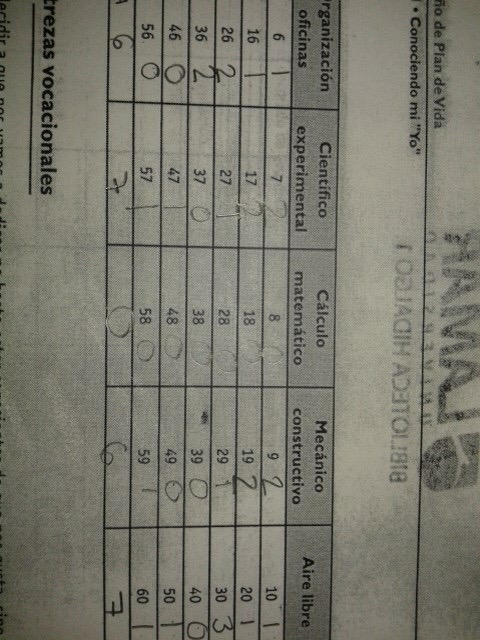 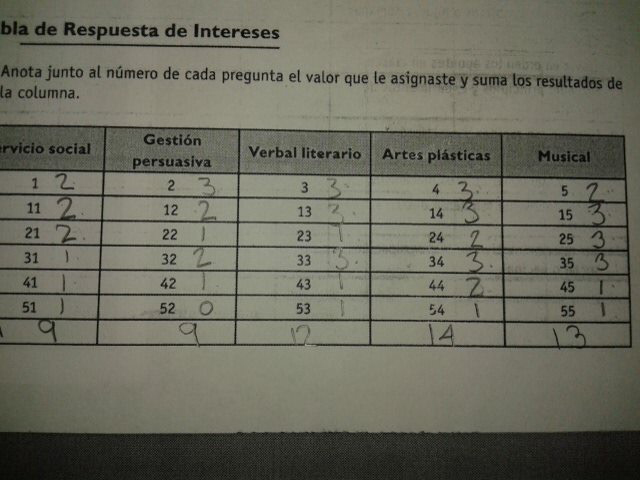 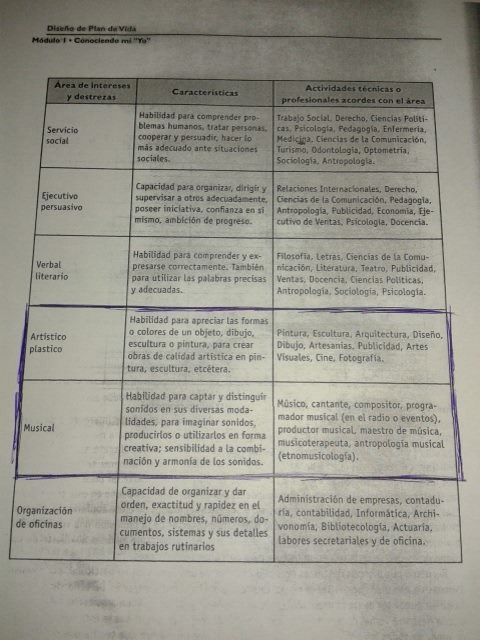 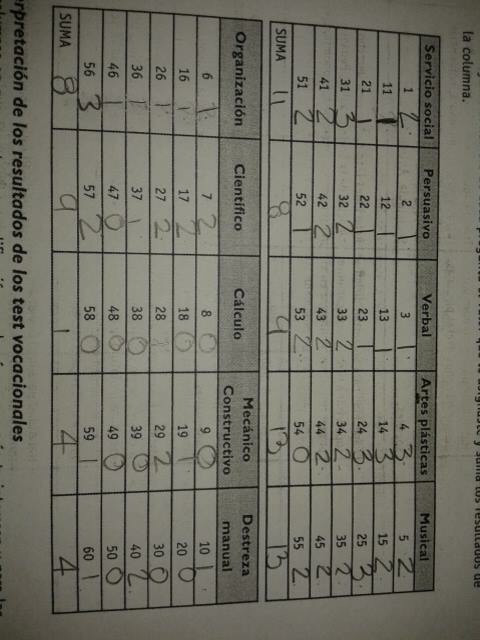 Perla E.Perez Mtz. BEO3861 5-A